Учебно-образовательная экскурсия на усадьбе «Дары Велеса» «Встреча весны»  (Реконструкция старославянских - весенних  праздников)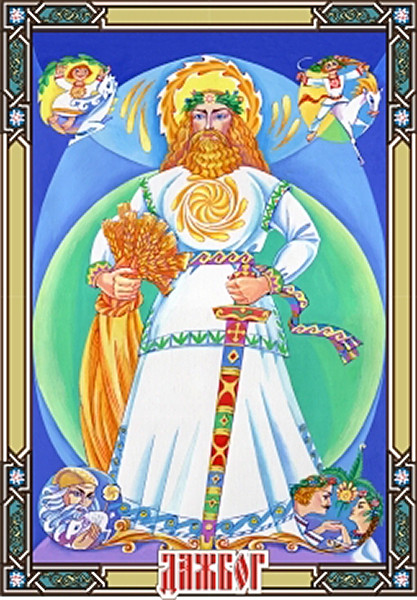 	Древние славяне жили по солнечному календарю и праздники славян были ориентированы на Солнце (вращение Земли вокруг Солнца, смену времен года). Эти дни (два солнцестояния и два равноденствия) служили точками отсчета для занятия земледелием, строительством и другими делами. Раньше люди поклонялись единому Богу - Солнцу и стихиям – Огню, Земле, Воде, Ветру.		Мы познакомим вас с традициями празднования старославянских весенних праздников «Комоедица» и «Гуканье весны». 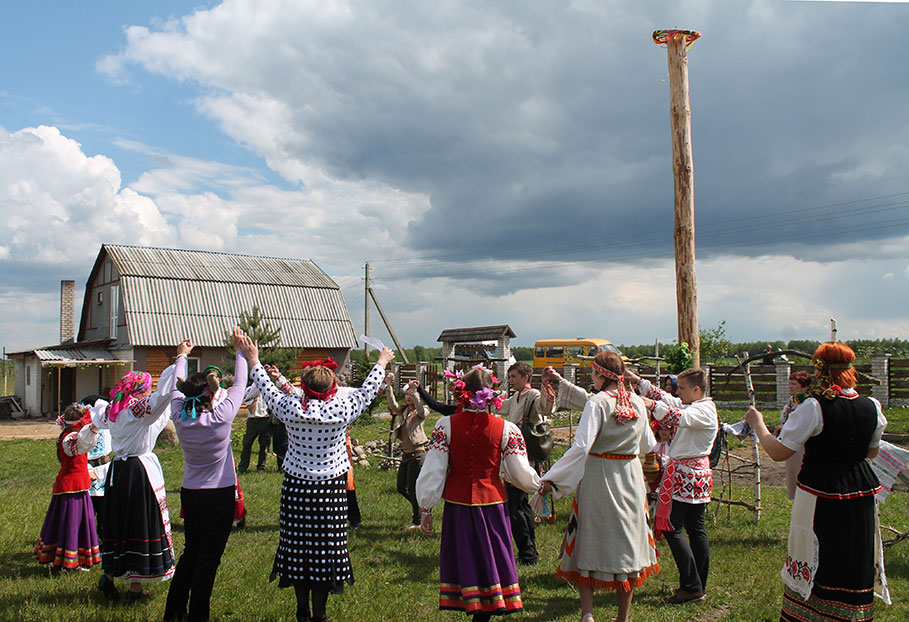 Мы разучим с вами традиционные хороводы и игры. 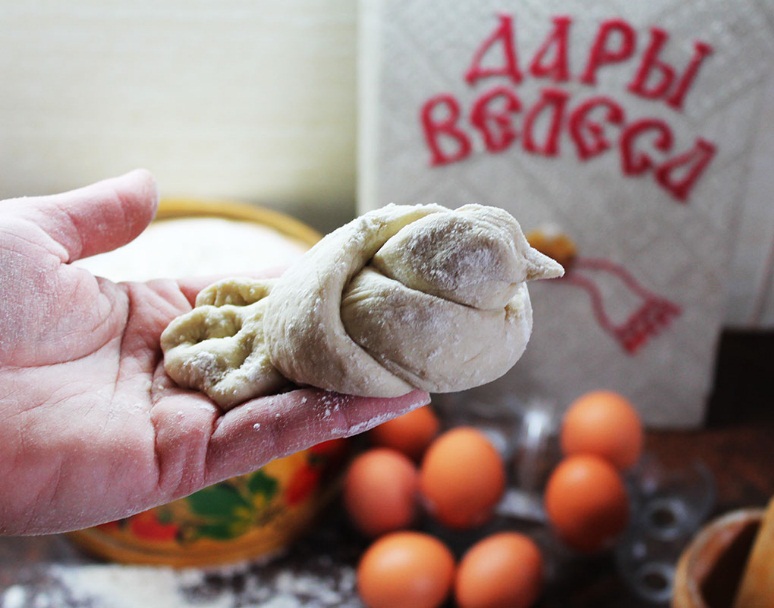 Вы станете участником мастер класса по изготовлению обрядовой выпечки «Жаворонки» .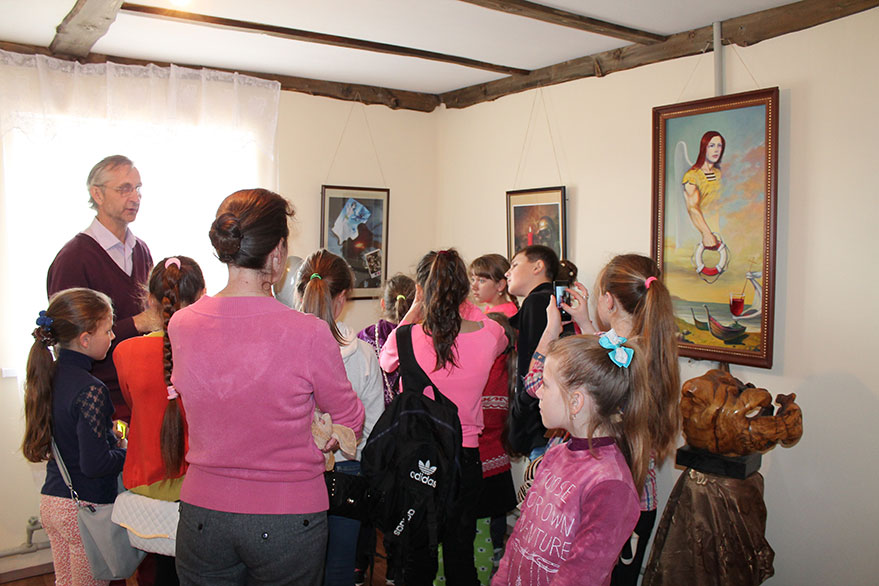 Экскурсия по усадьбе. Знакомство с деревянной скульптурой и живописью хозяина усадьбы Максима Пожарицкого. 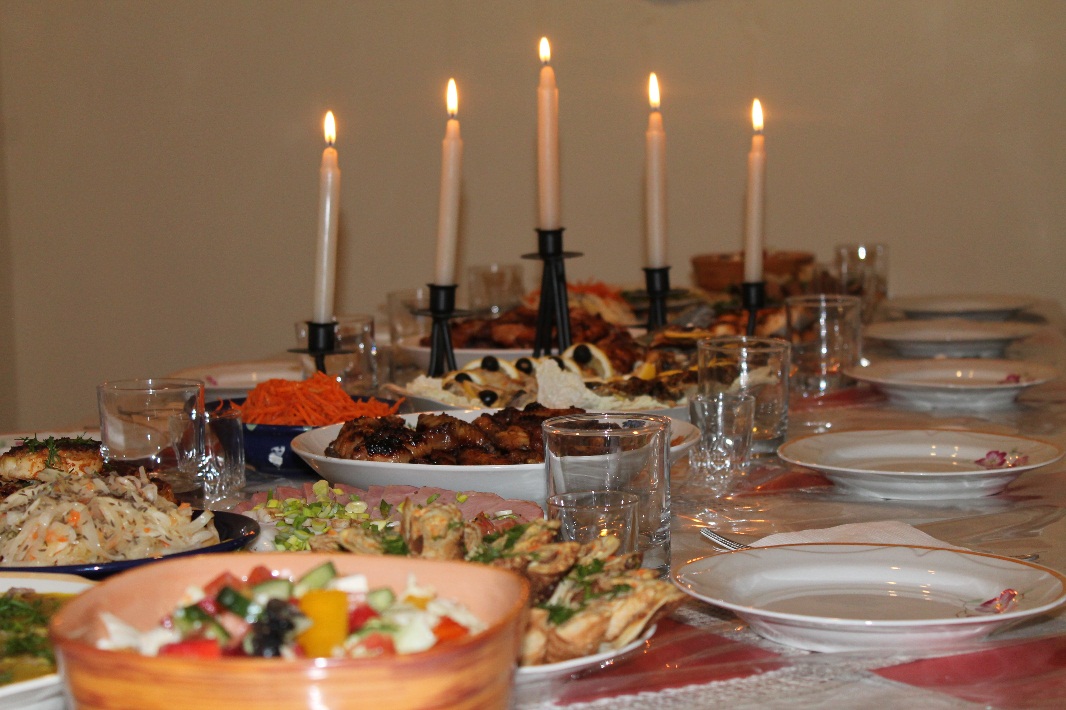 Вас ждет развлекательно танцевальная программа, дегустация обрядовой еды и блюд белорусской кухни.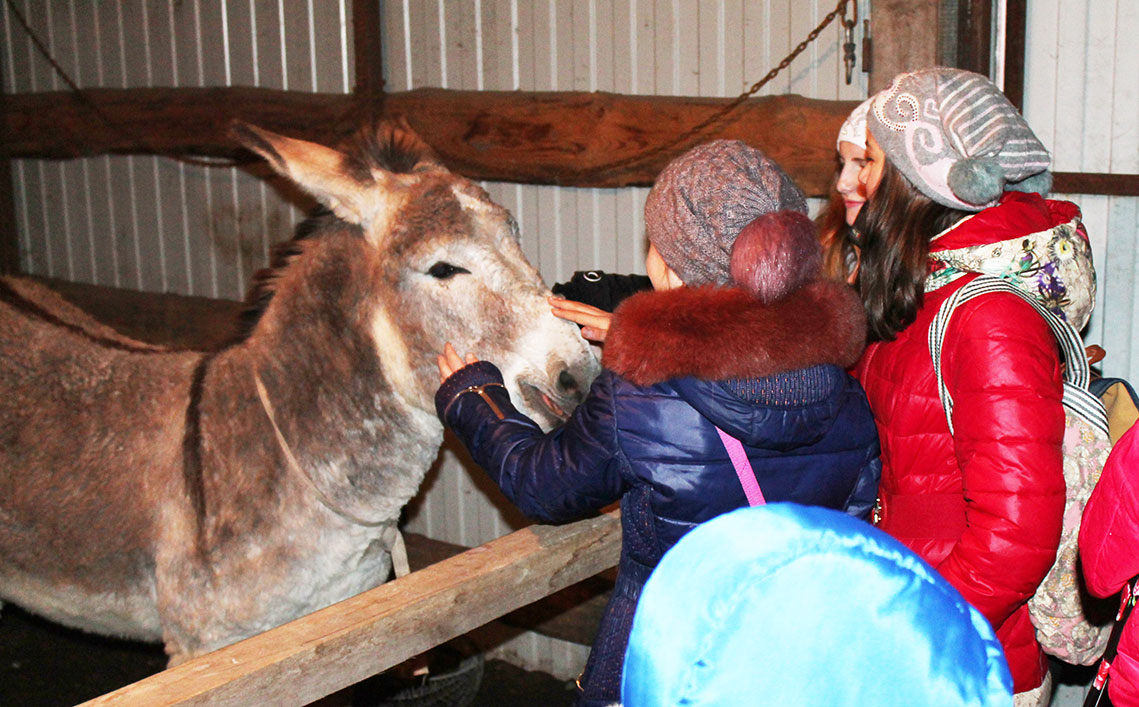 На территории усадьбы находится контактный зоопарк. Где Вы сможете познакомиться с весёлым афганским осликом - Яша, с большой и дружной  семье декоративных кроликов и морских свинок, милые хомяки и песчанки не оставят Вас равнодушными. Наши животные очень общительные их можно кормить и брать на руки.    За дополнительную плату:Работает сувенирная лавка.  Вы можете приобрести домашнего любимца. Время на усадьбе 4 часа.  Принимаем группы 40 – 50 человек.Контакт +375 29 64 98 294 Анжелика Дмитриевна.Экскурсии проводятся с 1 марта по 5 мая.